Lesson 3 Time   第三课 时间Homework: Rewrite Chinese characters and Pinyin above once. Turn in your handwriting homework to your instructor in the beginning of class next Thursday.对话  (duì huà) Dialogue:小明：麦克，现在几点？Xiǎo míng: Mike, xiàn zài jǐ diǎn?
Xiao Ming: MIKE, what time is it now?麦克：现在7点。MIKE: xiàn zài 7 diǎn.MIKE: Now it's seven o’clock.小明：啊，都７点了？！Xiǎo míng: A, dōu 7 diǎn le?!Xiao Ming: What, it's seven already?!小明：妈妈，咱们什么时候吃饭啊？都几点啦！Xiǎo míng: Māmā, zán men shén me shí hòu chī fàn a? Dōu jǐ diǎn la!
Xiao Ming: Mom，when do we eat？Look at the time!小明妈：啊，7点吧？Xiǎo míng mā: a, 7 diǎn ba?Xiao Ming’s mother: Um, 7’o clock？小明：7点？ 都8点了！Xiǎo míng: 7 diǎn? dōu 8 diǎn le!Xiao Ming: 7'o clock? It’s 8 o’clock!	小明妈：啊？ 8点了？你们再等一会儿。Xiǎo míng mā: a? 8 diǎn le? nǐ men zài děng yī huǐ' er.Xiao Ming’s mother: Oh, it's 8 o'clock?
Video [4:25]: Telling Time in Mandarin Chinese (Learn Asking and Telling Time in Chinese)!Video [14:43]: Growing Up with Chinese Lesson 7 Time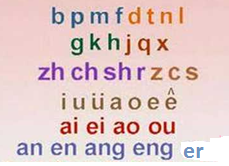 How to write Chinese characters? Two basic rules:  1) Top before bottom 2) Left before rightHow to write Chinese characters? Two basic rules:  1) Top before bottom 2) Left before right时间shí jiānshí jiānTime Time 现在xiàn zàixiàn zàiNowNow几 jǐjǐHow many or how muchHow many or how much点diǎndiǎnO’clockO’clock分fēnfēnMinuteMinute秒miǎomiǎoSecondSecond啊aaAh! Ah! 都dōudōuAllAll７点7 diǎn7 diǎn7:00 o’clock7:00 o’clock了leleTo mean already happenedTo mean already happened妈妈mā māmā māMommyMommy咱们zán menzán menWeWe什么
shén meshén meWhat?What?吃饭Chī fànChī fànEat + Rice => Have a mealEat + Rice => Have a meal再见zài jiànzài jiànByeBye等děngděngWaitWait一会儿yī huǐ eryī huǐ erAwhile or in a momentAwhile or in a moment今天jīnjīntodaytoday